Rapport sur l’état d’avancement des travaux du Comité technique, des groupes de travail techniques et du Groupe de travail sur les techniques biochimiques et moléculaires, notamment les profils d’ADNDocument établi par le Bureau de l’UnionAvertissement : le présent document ne représente pas les principes ou les orientations de l’UPOV	À sa cinquante-troisième session tenue à Genève du 3 au 5 avril 2017, le Comité technique (TC) a examiné le programme de travail pour sa cinquante-quatrième session et est convenu que son programme de travail pourrait être traité lors d’une session prévue les 29 et 30 octobre 2018.	Le programme ci-après est approuvé pour la cinquante-quatrième session du TC:  1.	Ouverture de la session2.	Adoption de l’ordre du jour3.	Rapport sur les faits nouveaux intervenus au sein de l’UPOV, y compris certaines questions examinées lors des dernières sessions du Comité administratif et juridique, du Comité consultatif et du Conseil4.	Rapports sur l’état d’avancement des travaux des groupes de travail techniques, y compris le Groupe de travail sur les techniques biochimiques et moléculaires, notamment les profils d’ADN (BMT)5.	Questions découlant des travaux des groupes de travail techniques6.	Documents TGP7.	Coopération en matière d’examen8.	Méthodes utilisées pour l’obtention du matériel végétal auprès des obtenteurs et la détermination des variétés dont l’existence est notoirement connue9.	Informations et bases de donnéesa)	Bases de données d’information de l’UPOVb)	Formulaire de dépôt électronique des demandesc)	Échange et utilisation de logiciels et d’équipementsd)	Bases de données sur les descriptions variétales10.	Nombre de cycles de végétation11.	Questions concernant les descriptions variétales12.	Élaboration de seuils calculés aux fins d’exclusion des variétés notoirement connues du second cycle de végétation lorsque l’on applique la méthode COYD13.	Méthodes statistiques applicables aux caractères observés visuellement14.	Techniques moléculaires15.	Débat sur: a)	Écarts minimaux entre les variétésb)	Renforcement de la participation des nouveaux membres de l’Union aux travaux du TC et aux groupes de travail techniques (y compris la formation des nouveaux membres de l’Union à l’utilisation des outils de l’UPOV)16.	Dénominations variétales17.	Ateliers préparatoires18.	Liste des genres et espèces pour lesquels les services ont une expérience pratique en matière d’examen de la distinction, de l’homogénéité et de la stabilité19.	Principes directeurs d’examen20	Programme de la cinquante-cinquième session21.	Adoption du compte rendu (selon le temps disponible)22.	Clôture de la session(voir les documents TC/53/31 “Compte rendu” et TC/54/1 “Projet d’ordre du jour”).	Le compte rendu de la cinquante-quatrième session du TC (document TC/54/[31]) devrait être mis à disposition sur le site Web de l’UPOV le 31 octobre 2018.  Le document TC/54/[31] présentera un rapport sur l’état d’avancement des travaux et le programme de travail du TC, des groupes de travail techniques et du Groupe de travail sur les techniques biochimiques et moléculaires, notamment les profils d’ADN (BMT).	Un rapport verbal sur la cinquante-quatrième session du TC et sur le programme pour sa cinquante-cinquième session sera présenté à la cinquante-deuxième session ordinaire du Conseil.	Le Conseil est invité à:  a)	noter qu’un rapport verbal sur la cinquante-quatrième session du TC et sur le programme pour sa cinquante-cinquième session sera présenté à la cinquante-deuxième session ordinaire du Conseil,b)	noter que le compte rendu de la cinquante-quatrième session du TC (document TC/54/[31]), contenant un rapport sur l’état d’avancement des travaux et le programme de travail du TC, des groupes de travail techniques et du BMT, devrait être mis à disposition sur le site Web de l’UPOV le 31 octobre 2018 etc)	approuver le rapport sur l’état d’avancement des travaux et le programme de travail du TC, des groupes de travail techniques et du BMT, présenté dans le rapport verbal à la cinquante-deuxième session ordinaire du Conseil et dans le document TC/54/[31].[Fin du document]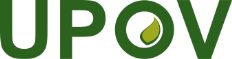 FUnion internationale pour la protection des obtentions végétalesConseilCinquante-deuxième session ordinaire 
Genève, 2 novembre 2018C/52/10Original:  anglaisDate:  19 octobre 2018